KrivánskaMalá FatraObsah:Popis oblasti	3Popis expedície	5Prvá etapa – Vrútky (Turčianske Kľačany) - chata pod Chlebom	5Druhá etapa – chata pod Chlebom – Terchová	5Informácie o chatách a ďalších zdrojoch informácií	6Zhrnutie	7Popis oblastiMalá Fatra je jadrové pohorie na severe Slovenska v Žilinskom kraji. Je súčasťou krajinného celku Fatransko-tatranskej oblasti, ktorá je súčasťou Vnútorných Západných Karpát. Po Vysokých, Nízkych Tatrách a Oravských Beskydách je štvrtým najvyšším pohorím s bohatou a pomerne zachovalou západokarpatskou prírodou.Malá Fatra patrí do Fatransko-tatranskej oblasti Západných Karpát. Pôdorys pohoria Malá Fatra predstavuje nepravidelnú elipsu (poetickejšie „krídla motýľa“) s celkovou vzdušnou dĺžkou 52 km a najväčšou šírkou 16 km. Charakteristickým znakom je hlavný hrebeň, ktorý sa kľukatí a vytvára rázsochy oddeľujúce hlboké doliny.V mieste nazývanom Strečniansky priesmyk je pohorie rozdelené riekou Váh na dva geomorfologické podcelky.Na sever od rieky sa nachádza Krivánska Malá Fatra, ktorej veľká časť s rozlohou 22 630 ha je národným parkom. Pomenovaná je podľa najvyššieho vrcholu – Veľkého Kriváňa (1708,7 m n. m.).Na juh od Váhu sa nachádza Lúčanská Malá Fatra, ktorá je pomenovaná podľa jej najvyššieho vrcholu – Veľkej lúky (1475,5 m n. m.). Lúčanská Fatra je na východe ohraničená riekou Turiec a na západe riekou Rajčianka.Rieka v tomto mieste vytvára Domašínsky meander. Ďalej proti smeru toku vytvára Váh Kraľoviansky meander, ktorý oddeľuje Malú Fatru od Veľkej. Malá Fatra oddeľuje Žilinskú kotlinu od Turčianskej. Na juhozápade tvorí Fačkovské sedlo hranicu so Strážovskými vrchmi. Na severe susedí s Kysuckou vrchovinou, Oravskou Magurou, Oravskou vrchovinou a na východe s Veľkou Fatrou.Vrcholy Krivánskej Malej FatryVeľký Kriváň (1708,7 m n. m.)Malý Kriváň (1670,9 m n. m.)Chleb (1645,6 m n. m.)Hromové (1636 m n. m.)Veľký Rozsutec (1610 m n. m.)Pekelník (1609 m n. m.)Stoh (1607 m n. m.)Steny – (južný vrchol 1572 m n. m., severný vrchol 1535 m n. m.)Stratenec (1513 m n. m.)Suchý (1428 m n. m.)Poludňový grúň (1460 m n. m.)Malý Rozsutec (1344 m n. m.)Hrebeň Krivánskej Malej FatryHlavný hrebeň Krivánskej Malej Fatry sa začína v obci Nezbudská Lúčka pri Váhu a pokračuje po červenej turistickej značke okolo zrúcanín Starhradu cez bukový a zmiešaný les smerom k chate pod Suchým a následne na vrchol Suchý (1468 m n. m.). Odtiaľ hrebeň pokračuje cez skalnaté chodníky a hustý porast kosodreviny na sedlo Vráta (1462 m n. m.),Stratenec (1513 m n. m.), potom cez sedlo Priehyb (1462 m n. m.) hôľným terénom na Malý Kriváň (1670,9 m n. m.), druhý najvyšší vrchol Malej Fatry. Sedlom Bublen (1510 m n. m.) a vrcholom Pekelníka (1609 m n. m.) je Malý Kriváň oddelený od najvyššieho vrcholu horstva, ktorým je Veľký Kriváň (1708,7 m n. m.). Pri Snilovskom sedle (1524 m n. m.) s hornou stanicou lanovky je zvýšený počet turistov. Hrebeň sa ďalej tiahne na Chleb (1645,6 m n. m.), Hromové (1636 m n. m.), Steny, Poludňový grúň (1460 m n. m.) do Stohového sedla (1230 m n. m.). Odtiaľ pokračuje na výrazný vrchol Stohu (1607,4 m n. m.) a cez sedlo Medziholie (1185 m n. m.) na najvýraznejší vrchol – Veľký Rozsutec (1609,7 m n. m.). Hrebeň klesá do sedla Medzirozsutce (1225 m n. m.), odkiaľ červená turistická značka hrebeňa veľmi strmo klesá do obce Zázrivá.Popis expedíciePrvá etapa – Vrútky (Turčianske Kľačany) - chata pod ChlebomDĺžka:		19,4 kmStúpanie:		1740 mKlesanie:		720 mČas pochodu:	7:25 hodAlternatíva začiatku etapy:Nezbudská lúčka (pri Strečne) - 20,3 km, 8:05 hodTerchová (expedícia vo forme okruhu okolo Vratnej) - 16,4 km, 7:40 hodDruhá etapa – chata pod Chlebom – TerchováDĺžka:		21 kmStúpanie:		1280 mKlesanie:		2125 mČas pochodu:	9:30 hodAlternatíva ukončenia etapy:Zázrivá (po červenej značke) - 20,2 km, 9:05 hodInformácie o chatách a ďalších zdrojoch informácií Tlačená mapaMalá Fatra, Vrátna - turistická mapa č. 110 VKÚ HarmanecPríchod a odchod do/z oblastiTrnava – Vrútky (resp. Strečno)Terchová (resp. Zázrivá) – TrnavaZhrnutieOblasť Krivánskej Malej Fatry je podstatne viac navštevovaná, ako južná Lúčanská  Malá Fatra. Je tu známe lyžiarske stredisko Vrátna, tiesňavy známe ako Jánošíkove diery a populárne turistické ciele - Malý a Veľký Rozutec.Krivánska Malá Fatra tvorí Národný park Malá Fatra a aj preto využijeme turistické ubytovanie v chate pod Chlebom.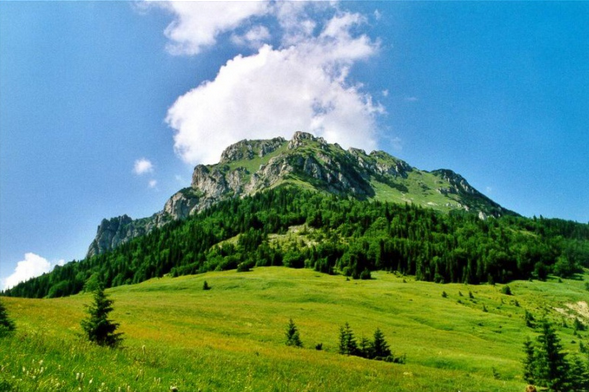 